6 классКонтакт классного руководителя ( hrh.alebedeva@yandex.ru )Тест по биологии для 6 классаВода – это:А) вещь в доме;Б) природное текучее тело;В) мутное вещество с запахом.2. Воздух – это:    А) жидкость;    Б) только кислород;    В) смесь газов.3. Движение воздуха на      Земле – это:          А) гроза;         Б) безветрие;         В) ветер.     4. Горючие полезные ископаемые – это:         А) чугун;         Б) торф;         В) глина.5. Органическая часть почвы – это:         А) воздух;         Б) вода;         В) перегной.6. Самая плодородная почва – это:           А) глинистая;           Б) песчаная;           В) черноземнаяПонедельник 18 маяПонедельник 18 маяПонедельник 18 маяПонедельник 18 маяПредмет Тема урока Что сделать Что прислать учителю письмоПовторение. Правописание безударных гласных. Непроизносимые согласные. Двойные согласныес.255 упр. 427фотоотчётчтениеВ. Бианки “Май”К. Паустовский «Корзина с еловыми шишками»Читать произведения, заполнить дневник читателя. Выписать народные приметы маяфотоотчётфизкультураТема урока: ”Способы плавания”Прочитать и запомнить основные способы плавания.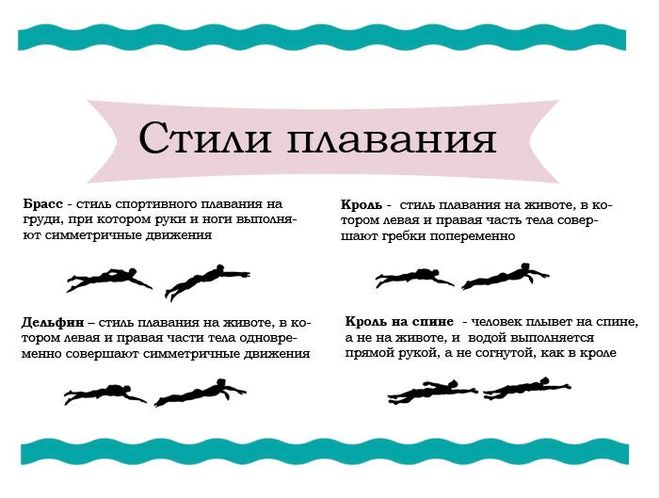 Записать основные способы плавания.СБООсновные виды связи.Изучить материал, выполнить задания.Ответы на вопросы 4,5Физкультминутка https://www.youtube.com/watch?v=SAWr-KZhD0E&list=PLd1JDCMFvWRsLx7qMMYFe9LqhFORngy8rФизкультминутка https://www.youtube.com/watch?v=SAWr-KZhD0E&list=PLd1JDCMFvWRsLx7qMMYFe9LqhFORngy8rФизкультминутка https://www.youtube.com/watch?v=SAWr-KZhD0E&list=PLd1JDCMFvWRsLx7qMMYFe9LqhFORngy8rФизкультминутка https://www.youtube.com/watch?v=SAWr-KZhD0E&list=PLd1JDCMFvWRsLx7qMMYFe9LqhFORngy8rВторник 19 маяВторник 19 маяВторник 19 маяВторник 19 маяПредмет Тема урока Что сделать Что прислать учителю письмоПравописание падежных окончаний существительныхс.256 упр. 429фотоотчётчтениеВ. Ахматова “Мужество”. Стойкость русского народа.По А. де Сент-Экзюпери «Маленький принц».Учить стихотворение наизусть. Читать, заполнить дневник читателя Аудио/видео отчётмузыкаРазучивание «Не дразните собак» муз. Е. Птичкина, сл. М. Пляцковского. 1-2 куп. Слушание «Последняя поэма» муз. А. Рыбникова, сл. Р. Тагора. https://hotplayer.ru/?s=е.%20птичкин%20-%20м.%20пляцковский https://allforchildren-ru.turbopages.org/s/allforchildren.ru/songs/animals3.php https://yandex.ru/video/preview/?filmId=7122291505762506478&text=Слушание%20«Последняя%20поэма»%20муз.%20А.%20Рыбникова%2C%20сл.%20Р.%20Тагора.&path=wizard&parent-reqid=1589176331568166-1222078807510546872700291-production-app-host-vla-web-yp-269&redircnt=1589176365.1Разучить песню “не дразните собак” 1-2 куплеты, слушать песню “Последняя поэма”Видеоотчёт.математикаСмешанные числа. Сравнение смешанных чисел. Замена неправильной дроби целым или смешанным числом.с.224 №979фотоотчётФизкультминутка https://www.youtube.com/watch?v=FFFe3TlIMXgФизкультминутка https://www.youtube.com/watch?v=FFFe3TlIMXgФизкультминутка https://www.youtube.com/watch?v=FFFe3TlIMXgФизкультминутка https://www.youtube.com/watch?v=FFFe3TlIMXgСреда 20 маяСреда 20 маяСреда 20 маяСреда 20 маяПредмет Тема урокаЧто сделатьЧто прислать учителюматематикаСложение и вычитание смешанных чисел. Вычитание смешанного числа из единицы и любого целого числа. Решение задач на сложение и вычитание смешанных чисел.с.226 №993фотоотчётПТО /девочки/Выполнение штопки. С.185-166.Выполнить практическую работу с.165.Фотоотчет.географияКрупные города России.Найти на карте и выписать в тетрадь названия 10 крупных городов России.фотоотчетФизкультминутка https://www.youtube.com/watch?v=hQo87AgB7oEФизкультминутка https://www.youtube.com/watch?v=hQo87AgB7oEФизкультминутка https://www.youtube.com/watch?v=hQo87AgB7oEФизкультминутка https://www.youtube.com/watch?v=hQo87AgB7oEЧетверг 21 маяЧетверг 21 маяЧетверг 21 маяЧетверг 21 маяПредмет Тема урока Что сделать Что прислать учителю письмо Определение рода, числа, падежа существительных и связанных с ними прилагательныхс.259 упр.433фотоотчётматематикаРешение примеров и задач на нахождение части числа. Решение составных задач на нахождение дроби числа, на соотношении: цена, количество, стоимость.с.220 №955фотоотчётИЗОИЗО Рисование по памяти и представлению.Нарисовать рисунок на любую тему.Можно Весенний пейзаж.биологияПовторение. Природа и ее охрана. Вода, воздух, полезные ископаемые, почва, их значение в жизни человека.Сделать тест. (Тест смотреть под таблицей). Фотоотчет Физкультминутка https://www.youtube.com/watch?v=mH5AMd5xs-YФизкультминутка https://www.youtube.com/watch?v=mH5AMd5xs-YФизкультминутка https://www.youtube.com/watch?v=mH5AMd5xs-YФизкультминутка https://www.youtube.com/watch?v=mH5AMd5xs-YПятница 22 маяПятница 22 маяПятница 22 маяПятница 22 маяПредмет Тема урока Что сделать Что прислать учителю письмоРазвитие речи. Составление рассказа по плану и опорным словосочетаниямс. 268 упр.449Составить рассказ от своего имени, используя в нём простые и сложные предложенияфотоотчётфизкультураТема урока” Правила поведения на открытом водоёме”Запомнить основные правила поведения на воде.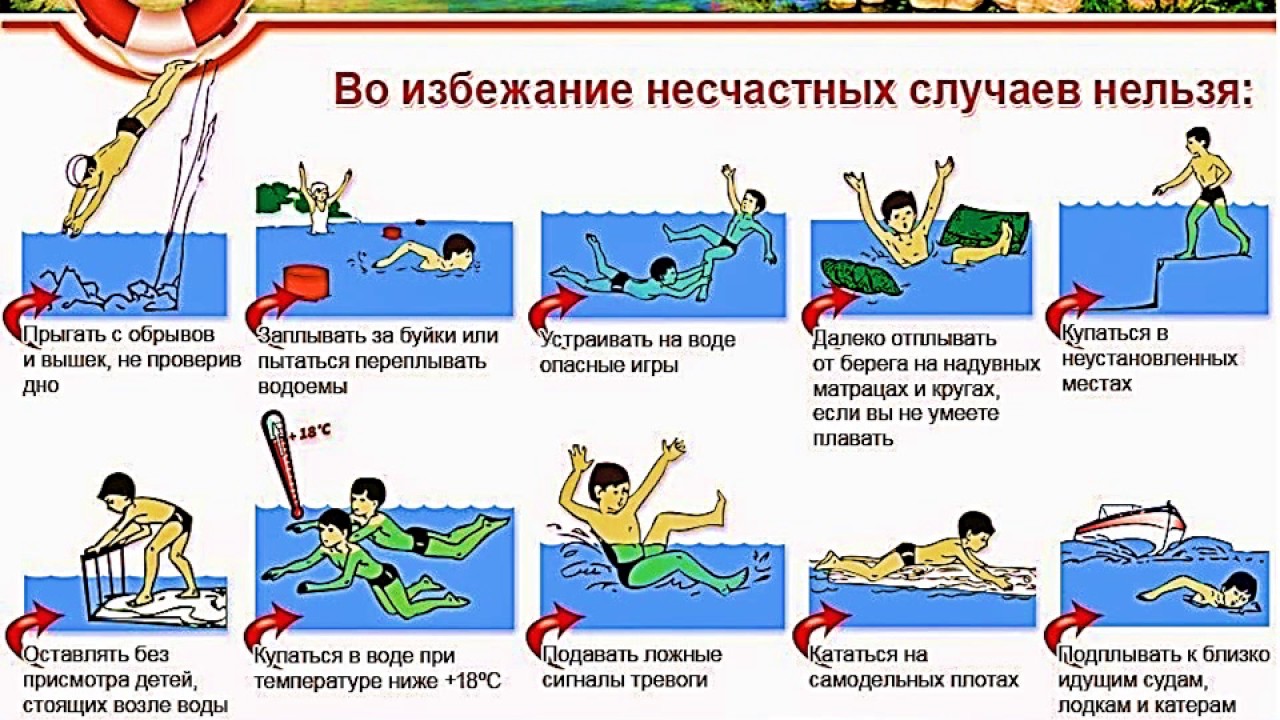 чтениеВ. Астафьев «Зорькина песня». Знакомство с героями. Человек и природа в рассказе.Читать, заполнить дневник читателяфотоотчётматематикаГеом. Взаимное положение геометрических фигур на плоскости (моделирование). Построение окружности по радиусу и диаметру.с.237 № 1049фотоотчётФизкультминутка https://www.youtube.com/watch?v=zGIV7Xa9RkwФизкультминутка https://www.youtube.com/watch?v=zGIV7Xa9RkwФизкультминутка https://www.youtube.com/watch?v=zGIV7Xa9RkwФизкультминутка https://www.youtube.com/watch?v=zGIV7Xa9Rkw